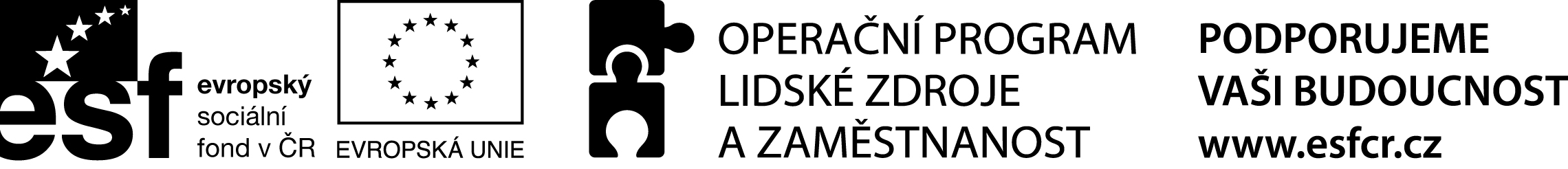 Město JilemniceMasarykovo nám. 82, 514 01  JilemniceIČ 00275808tel. 481 565 111Registrační číslo projektu: CZ.1.04/3.1.03/C2.00061Zápis z 6. schůzky k projektu „Standardizace OSPOD v Jilemnici“ konané dne 30.června 2014 v kanceláři OSVPřítomni: dle prezenční listinyKontrola plnění úkolůProběhlo zaškolení do práce s interaktivní tabulí dne 13.6. v zasedací místnosti MJ Sepsán seznam nového kancelářského nábytku. S ohledem na předpokládanou hodnotu zakázky (nákup nábytku) do 50 tis. bez DPH, byla oslovena 1 firma, proběhla osobní, jednání jsou odsouhlaseny základní požadavky na nový nábytek Metodika – harmonogram pracíNa základě zpracované Analýzy probíhá zpracování nové metodiky OSPOD v JilemniciKoordinátor I seznámil přítomné s obsahem školení k nové metodice OSPOD vydané MPSV, které proběhlo v LiberciSamostatný webový portál na webu MJV projektu máme uvedeno, že vytvoříme samostatný portál na webu města Jilemnice s názvem OSPOD. Podnět pracovníků OSPOD – z pohledu cílové skupiny je termín OSPOD pro většinu lidí zavádějící, a proto by bylo přehlednější na hlavní webové stránce města Jilemnice umístit proklik s názvem Sociální služby, kde by v hlavní nabídce byl uveden OSPOD a další odkazy. Hlavní manažerka prověří u poskytovatele dotace, zda je možné takto postupovat v rámci nepodstatné změny projektu. Na základě stanoviska poskytovatele dotace dořeší koordinátor I s informatikem způsob provedení.Aktuálně probíhá příprava podkladů, které budou umístěny na webu pod odkazem OSPODDiskuse – pro 2 pracovníky OSPOD bude vyroben nábytek na míru. Dosud byly nakoupeny pouze kancelářské židle pro nové pracovníky a věšák. Jednací stůl, jednací židle ani lavice do čekárny není potřeba v této fázi pořizovat. Další termín jednání nebyl dohodnut. RT se sejde dle potřeby.V Jilemnici 3.7.2014Zapsala: Mgr. Kateřina Jandurová, hlavní manažerka